NÁRODNÁ RADA SLOVENSKEJ REPUBLIKYVII. volebné obdobieČíslo: CRD-257/2020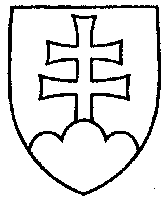 2310UZNESENIENÁRODNEJ RADY SLOVENSKEJ REPUBLIKYz 25. februára 2020k návrhu na vyslovenie nesúhlasu Národnej rady Slovenskej republiky s Dohovorom Rady Európy o predchádzaní násiliu na ženách a domácemu násiliu a o boji proti nemu (tlač 1842)Národná rada Slovenskej republikypodľa čl. 86 písm. d) Ústavy Slovenskej republiky v spojení s § 88 ods. 4 zákona Národnej rady Slovenskej republiky č. 350/1996 Z. z. o rokovacom poriadku Národnej rady Slovenskej republiky v znení neskorších predpisov n e v y s l o v u j e s ú h l a ss Dohovorom Rady Európy o predchádzaní násiliu na ženách a domácemu násiliu
a o boji proti nemu.  Andrej  D a n k o   v. r.predseda  Národnej rady Slovenskej republikyOverovatelia:Róbert  P u c i   v. r.Anna  V e r e š o v á   v. r.